На основании части 4 статьи 86 Бюджетного кодекса Российской Федерации, статьи 53 Федерального закона от 06.10.2003 № 131-ФЗ «Об общих принципах организации местного самоуправления в Российской Федерации», Постановления Совета администрации Красноярского края от 29.12.2007 N 512-п «О нормативах формирования расходов на оплату труда депутатов, выборных должностных лиц местного самоуправления, осуществляющих свои полномочия на постоянной основе, лиц, замещающих иные муниципальные должности, и муниципальных служащих», в соответствии с решением Ужурского районного Совета депутатов Красноярского края № 13-77р от 29.09.2021 «Об утверждении Положения об оплате труда выборных должностных лиц, осуществляющих свои полномочия на постоянной основе и лиц, замещающих иные муниципальные должности», Ужурский районный Совет депутатов Красноярского края РЕШИЛ:1. Пункт 2 статьи 2 Положения о премировании лиц, замещающих муниципальные должности на постоянной основе в контрольно-счетной комиссии Ужурского района, утвержденного решением Ужурского районного Совета депутатов Красноярского края от 06.12.2022 №27-176р, изложить в следующей редакции:«2. Премия должностным лицам устанавливается в размере 5% от денежного вознаграждения и выплачивается ежемесячно.».2. Настоящее решение подлежит официальному опубликованию в газете «Сибирский хлебороб» и вступает в силу с 1 апреля 2023 года.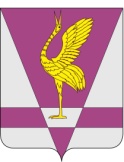 КРАСНОЯРСКИЙ КРАЙУЖУРСКИЙ РАЙОННЫЙ СОВЕТДЕПУТАТОВРЕШЕНИЕКРАСНОЯРСКИЙ КРАЙУЖУРСКИЙ РАЙОННЫЙ СОВЕТДЕПУТАТОВРЕШЕНИЕКРАСНОЯРСКИЙ КРАЙУЖУРСКИЙ РАЙОННЫЙ СОВЕТДЕПУТАТОВРЕШЕНИЕ28.03.2023 г. Ужур№ 30-194рО внесении изменений в решение Ужурского районного Совета депутатов Красноярского края от 06.12.2022 №27-176р «Об утверждении Положения о премировании лиц, замещающих муниципальные должности на постоянной основе в контрольно-счетной комиссии Ужурского района»О внесении изменений в решение Ужурского районного Совета депутатов Красноярского края от 06.12.2022 №27-176р «Об утверждении Положения о премировании лиц, замещающих муниципальные должности на постоянной основе в контрольно-счетной комиссии Ужурского района»О внесении изменений в решение Ужурского районного Совета депутатов Красноярского края от 06.12.2022 №27-176р «Об утверждении Положения о премировании лиц, замещающих муниципальные должности на постоянной основе в контрольно-счетной комиссии Ужурского района»Председатель Ужурского районного Совета депутатов_______________(Агламзянов А.С.) Глава Ужурского района ___________(Зарецкий К.Н.)